2023148EM48125HEMUO Instituto de Gestão e Humanização – IGH, entidade de direito privado e sem fins lucrativos, classificado como Organização Social,vem tornar público o resultado da Tomada de Preços, com a finalidade de adquirir bens, insumos e serviços para o HEMU - HospitalEstadual da Mulher, com endereço à Rua R-7, S/N, Setor Oeste, Goiânia, CEP: 74.125-090Bionexo do Brasil LtdaRelatório emitido em 23/08/2023 15:12CompradorIGH - HEMU - Hospital Estadual da Mulher (11.858.570/0002-14)Rua R 7, esquina com Av. Perimetral s/n - Setor Oeste - GOIÂNIA, GO CEP: 74.530-020Relação de Itens (Confirmação)Pedido de Cotação : 303982025COTAÇÃO Nº 48125 MATERIAL MÉDICO - HEMU JUL/2023Frete PróprioObservações: *PAGAMENTO: Somente a prazo e por meio de depósito em conta PJ do fornecedor. *FRETE: Só serão aceitaspropostas com frete CIF e para entrega no endereço: RUA R7 C/ AV PERIMETRAL, SETOR COIMBRA, Goiânia/GO CEP: 74.530-020, dia e horário especificado. *CERTIDÕES: As Certidões Municipal, Estadual de Goiás, Federal, FGTS e Trabalhista devemestar regulares desde a data da emissão da proposta até a data do pagamento. *REGULAMENTO: O processo de comprasobedecerá ao Regulamento de Compras do IGH, prevalecendo este em relação a estes termos em caso de divergência.Tipo de Cotação: Cotação EmergencialFornecedor : Todos os FornecedoresData de Confirmação : TodasFaturamentoMínimoPrazo deEntregaValidade daPropostaCondições dePagamentoFornecedorFrete ObservaçõesBF DE ANDRADE HOSPITALARGOIÁS - GORafael Dias Da Silva - (62) 984202069dias.rafael@bfdeandradehospitalar.com.brMais informações1dias após123R$ 350,0000R$ 200,0000R$ 250,000012/08/202312/08/202312/08/202330 ddl30 ddl30 ddlCIFCIFCIFnullnullnullconfirmaçãoCientifica Médica Hospitalar LtdaGOIÂNIA - GOVanessa Nogueira - (62) 3088-9700vendas3@cientificahospitalar.com.brMais informações2dias apósconfirmaçãoH M BorgesGOIÂNIA - GOHarley Borges - 62 3581-0361vitalmedgo@gmail.comMais informações2dias apósconfirmaçãoHospdan Comércio E Serviços HospitalaresLtda - MeGOIÂNIA - GO2 dias apósconfirmação4R$ 300,000015/08/202315/30 ddlCIFnullFILEMON LOPES - (62) 30881060hospdancomercial2@terra.com.brMais informaçõesMedlinn Hospitalares Ltda - MeGOIÂNIA - GOADEMILTON DANTAS - 6239454005comercial@medlinn.com.brMais informações1dias após56R$ 100,0000R$ 300,000031/08/202312/08/202330 ddlCIFCIFnullnullconfirmaçãoMicrorar Informática - EireliCURITIBA - PRJuliana Stangherlin - (41) 33638575comercial@microrar.com.brMais informações1dias após30 ddl - BoletoconfirmaçãoProgramaçãode EntregaPreço PreçoUnitário FábricaProdutoCódigoFabricanteEmbalagem Fornecedor Comentário JustificativaRent(%) Quantidade Valor Total UsuárioAVENTAL DESC. MANGALONGA PUNHO C/ELASTICO TNT GR 50 ->CAPOTE DESC.MANGALONGA GR50 - CAPOTECIRURGICO;- Mult Hospe OdontomedNão atende oprazo deentrega,pedidoDaniellyEvelynPereira DaDESCARTAVEL. COMMANGA LONGA. ELASTICONO PUNHO. AMARRACOESNO PESCOCO E NASCOSTAS. EM TNT (TECIDO NAO TECIDO).GRAMTURA 50. CORBRANCA. 100%AVENTAL TNT 50GR BASICO BRANCO(1.40X1.15) PCTemergencial.- MaisMedical Não 2,2520 0,0000respondeu oe-mail dehomologação.- Fox Nãoatende asBF DEANDRADEHOSPITALARR$R$R$138033-PACOTEnull15000 UnidadeCruz33.780,0000C/10, ODONTOMED09/08/202316:41POLIPROPILENO. TAM GG.REG MS - UNIDADEcondições depagamento.13 TAMPA P/ EQUIPO 2 VIAS 37829LUER LOCK - UNIDADE-TAMPA UNIVERSALLUER PGC TYVEKC/200, SOLIDORCAIXABF DEANDRADEHOSPITALARnull;- Sol-MilleniumNão atinge oR$R$400 Unidade R$ 70,0000 Danielly0,1750 0,0000EvelynPereira DaCruz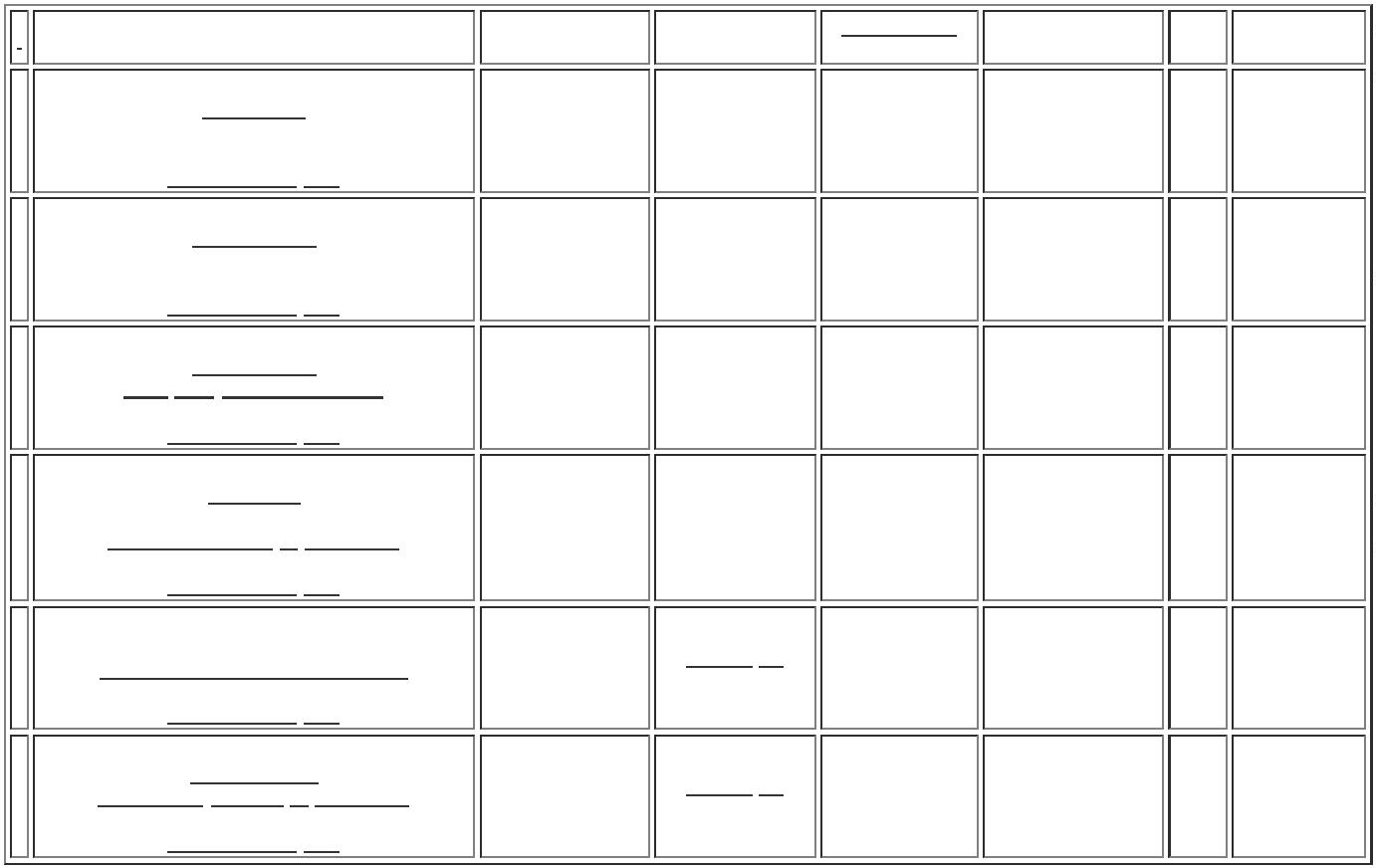 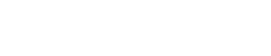 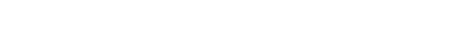 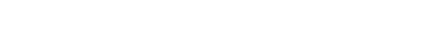 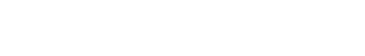 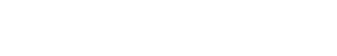 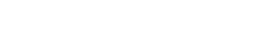 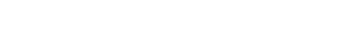 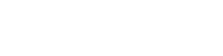 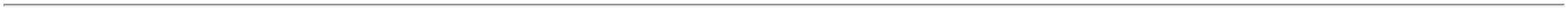 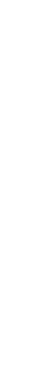 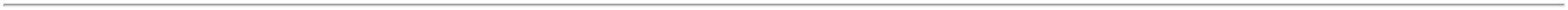 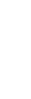 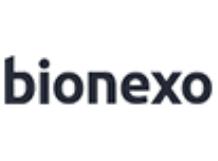 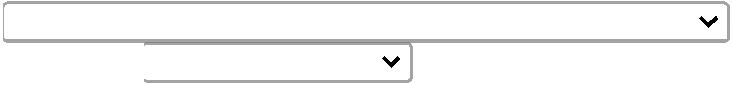 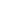 faturamentomínimo.09/08/202316:41TotalParcial:R$15400.033.850,0000Total de Itens da Cotação: 14Total de Itens Impressos: 2Programaçãode EntregaPreço PreçoUnitário FábricaProdutoCódigoFabricanteEmbalagem Fornecedor Comentário JustificativaRent(%) Quantidade Valor Total UsuárioLUVA CIRURGICA ESTERILN 7,0 -> CONFECCIONADAEM LATEX NATURAL,FORMATO ANATÔMICOCOM ALTA SENSIBILIDADETATIL, COM BAINHA OUOUTRO DISPOSITIVOCAPAZ DE ASSEGURARSEU AJUSTE, USO UNICOTEXTURA UNIFORME, BOAELASTICIDADE,RESISTÊNCIA A TRAÇÃO,COMPR. MIN. DE 265 MM. 382LUBRIF C/POBIOABSORVIVEL,ATOXICO,QUE NAO CAUSE DANOAO ORGANISMO,;- San Camiloe SulmedicNão atende oprazo deentrega,pedidoemergencial.- VFB Nãorespondeu oe-mail deDaniellyEvelynPereira DaLUVA CIRURGICAESTERIL 7,0 LIFEPLUS LEMGRUBER,LEMGRUBERCientificaMédicaHospitalarLtdaR$R$R$7-PARnull1000 ParesCruz1,1000 0,00001.100,000009/08/202316:41ESTERILIZAÇÃO P/ RAIOGAMA OU OXIDO DEETILENO. EMBALADA EIDENTIFICADA DEhomologação.ACORDO COM A NBR13.391/ 95 E NR 6 DOMINIST. TRAB. E MIN DASAUDELUVA CIRÚRGICA ESTÉRILN6,5 -> CONFECCIONADAEM LATEX NATURAL,FORMATO ANATÔMICOCOM ALTA SENSIBILIDADETATIL, COM BAINHA OUOUTRO DISPOSITIVOCAPAZ DE ASSEGURARSEU AJUSTE ADEQUADO,DE USO ÚNICO, TEXTURAUNIFORME, BOA;- San Camiloe SulmedicNão atende oprazo deentrega,pedidoDaniellyEvelynPereira DaCruzELASTICIDADE,LUVA CIRURGICAESTERIL 6,5 LIFEPLUS LEMGRUBER,LEMGRUBERCientificaMédicaHospitalarLtdaRESISTÊNCIA A TRAÇÃO,COMPR. MIN. DE 265 MM. 22482LUBRIF C/POBIOABSORVIVEL,ATOXICO, QUE NÃOCAUSE DANO AOR$R$R$8-PARnull2600 Pares1,1200 0,00002.912,000009/08/202316:41emergencial.ORGANISMO,ESTERILIZAÇÃO P/ RAIOGAMA OU OXIDO DEETILENO. EMBALADA EIDENTIFICADA DEACORDO COM A NBR13.391/95 E NR 6 DOMINIST. TRAB. E MIN DASAUDE;- CirúrgicaBrasil eVolgen Nãoatende oprazo deentrega,pedidoemergencial. 94,5000 0,0000- CirúrgicaFernandes eImport Nãoatendem asTELA INORGANICA DEPOLIPROPILENO APROX.DaniellyEvelynPereira DaCruz26X36CM -> MOD.CientificaMédicaHospitalarLtdaMARLEX OU EQUIVALENTEPARA PREPARO DEHERNIA ESTERIL PARAPRONTO USO. TELAPOLIPROPILEN 26X36CM -UNIDADETELA INORGANICAPOLIPROP.26X36CM,WALTEXR$R$R$945,00001425179-UNDnull10 Unidade09/08/202316:41condições depagamento.TotalParcial:R$3610.04.957,0000Total de Itens da Cotação: 14Total de Itens Impressos: 3Programaçãode EntregaPreço PreçoUnitário FábricaProdutoCódigoFabricanteEmbalagem Fornecedor Comentário JustificativaRent(%) Quantidade Valor Total Usuário5FRALDA INFANTILDESCARTAVEL G ->FRALDA COM INDICADORDE UMIDADE. FORMATOANATOMICO. BARREIRASLATERAIS ANTIVAZAMENTOS. ELASTICOAO REDOR DAS PERNAS.COM 4 FITAS ADESIVAS5241-FRALDAPCTH M Borgesnull;- CBA Nãoatinge ofaturamento.- NL Nãoatende oprazo deentrega,pedidoemergencial.R$R$306 UnidadeR$290,7000DaniellyEvelynPereira DaCruzDESCARTAVELINFANTIL M,DESCARPACK0,9500 0,000009/08/202316:41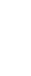 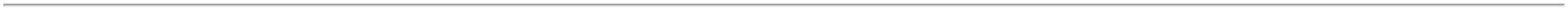 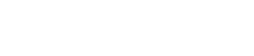 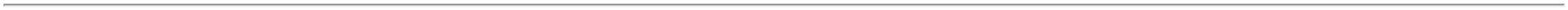 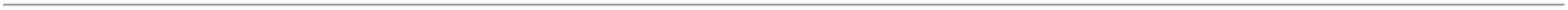 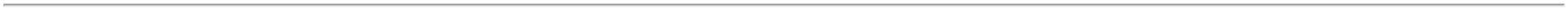 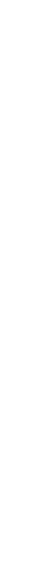 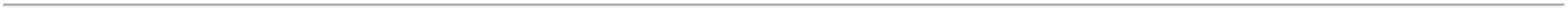 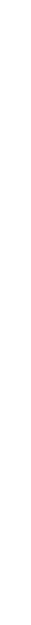 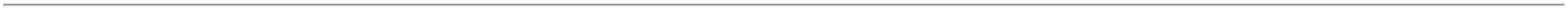 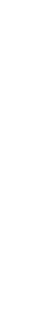 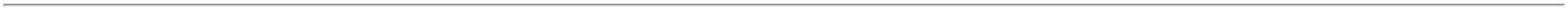 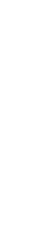 REPOSICIONAVEIS PARAO MAXIMO DE AJUSTE EPROTECAO. COM SISTEMAPARA MAIOR RAPIDEZ NAABSORCAO E MELHORDISTRIBUICAO DO- Polar FixNão atendemas condiçõesdepagamento.LIQUIDO FLOCOS DE GELSUPER ABSORVENTES.REDUZINDO A UMIDADE.COM REGISTRO NOMINISTERIO DE SAUDE. -UNIDADETotalParcial:R$290,7000306.0Total de Itens da Cotação: 14Total de Itens Impressos: 1Programaçãode EntregaPreço PreçoUnitário FábricaProdutoCódigoFabricanteEmbalagem Fornecedor Comentário JustificativaRent(%) Quantidade Valor Total UsuárioDaniellyEvelynPereira DaFILTRO DE AR PARAINCUBADORAOLIDEFMED.41,5X15CM -OLIDEF - OLIDEF -OLIDEFHospdanComércio EServiçosHospitalaresLtda - Me;- Belive Nãoatinge oPOLYANNA faturamento 59,8000 0,0000mínimo.FILTROP/INCUB.NEONATALADVANCED 08 - UNIDADEVENDEDORAR$R$R$437975-150 UnidadeCruz2.990,000009/08/202316:41TotalParcial:R$50.02.990,0000Total de Itens da Cotação: 14Total de Itens Impressos: 1Programaçãode EntregaPreço PreçoUnitário FábricaProdutoCódigoFabricanteEmbalagem Fornecedor Comentário JustificativaRent(%) Quantidade Valor Total Usuário;- Med Centere Gabisa Nãoatinge oDaniellyEvelynPereira DaSONDA DE FOLEYPURO SILICONE 2VIAS N 08 -UNIDADE, WELLLEADfaturamento.SONDA DE FOLEY PUROSILICONE 2 VIAS N 08 -UNIDADEMedlinnHospitalaresLtda - Me-CirúrgicaR$R$R$299,0000125942-UNDnull10 UnidadeCruzFernandes 29,9000 0,0000Não atendemas condiçõesde09/08/202316:41pagamento.TotalParcial:R$299,000010.0Total de Itens da Cotação: 14Total de Itens Impressos: 1Programaçãode EntregaPreço PreçoUnitário FábricaProdutoCódigoFabricanteEmbalagem Fornecedor Comentário JustificativaRent(%) Quantidade Valor Total UsuárioPulseiratermicainternacao,DaniellyEvelynPereira DaPULSEIRA DEIDENTIFICACAO 25X 289 MM ADULTO,MICRORARPULSEIRA ADULTOMicrorarR$R$R$350,0000110 SCANBAND BRANCA ROLO 37955UNIDADE--ROLOROLOInformática impressao--5 UnidadeCruz70,0000 0,0000-- Eirelidireta, rolocom 200pulseiras.09/08/202316:41Pulseiratermicainternacao,DaniellyEvelynPereira DaCruzPULSEIRA DEIDENTIFICACAO 25X 200 MMPULSEIRA NEONATALSCAN BRANCA ROLO 350 37952UND - UNIDADEMicrorarR$R$R$600,00001Informática impressao10 Unidade60,0000 0,0000INFANTIL,MICRORAR- Eirelidireta, rolocom 200pulseiras.09/08/202316:41TotalParcial:R$950,000015.0Total de Itens da Cotação: 14Total de Itens Impressos: 2TotalGeral:R$19391.043.336,7000Clique aqui para geração de relatório completo com quebra de página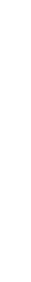 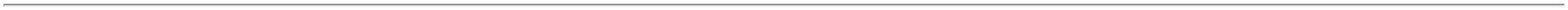 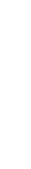 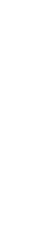 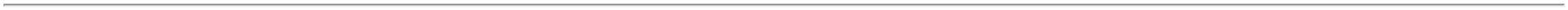 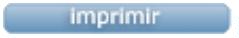 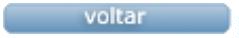 